Klasa : ???Urbroj: ???Opatija, ???Temeljem članka 84. stavka 2., 4. i 5. Zakona o odgoju i obrazovanju u osnovnoj i srednjoj školi (Narodne novine br. 152/14) i članka 6. i 7. st. 1. Pravilnika o kriterijima za izricanje pedagoških mjera, razrednik izriče slijedeću pedagošku mjeru O P O M E N A Izriče se pedagoška mjera opomene učeniku/ci Ime i Prezime, Adresa, upisanog/j u ??? razred u školskoj godini   ???   / ???, zanimanje hotelijersko-turistički tehničar, matični broj HT-???/???  .  O b r a z l o ž e n j e Sukladno članku 84. stavku 2., 4. i 5. Zakona o odgoju i obrazovanju u osnovnoj i srednjoj školi (Narodne novine br. 152/14) i članka 6. i 7. st. 1. Pravilnika o kriterijima za izricanje pedagoških mjera trebalo je odlučiti kao u izreci. Pouka o pravnom lijeku: Protiv izrečene pedagoške mjere učenik i roditelj učenika mogu uputiti prigovor ravnatelju škole u roku od 8 dana od dana primitka pedagoške mjere. Žalba odgađa izvršenje izrečene mjere.  	Razrednik/ica 								_________________  								Ime i Prezime, prof. Dostaviti: Roditelju: Ime i Prezime, adresa Učeniku/ci: Ime i Prezime, adresa Osobni dosje učenika/ice Pismohrana 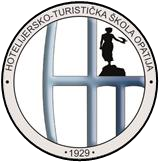 HOTELIJERSKO TURISTIČKA ŠKOLA OPATIJA Drage Gervaisa 2, 51 410 Opatija Tel +385 51 27 15 95; Fax: +385 51 71 15 95 Internet: http://www.ss-hotelijersko-turisticka-opatija.skole.hr E-mail: hts@ss-hotelijersko-turisticka-opatija.skole.hr 